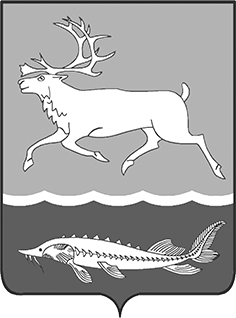 МУНИЦИПАЛЬНОЕ ОБРАЗОВАНИЕ «СЕЛЬСКОЕ ПОСЕЛЕНИЕ КАРАУЛ»ТАЙМЫРСКОГО ДОЛГАНО-НЕНЕЦКОГО МУНИЦИПАЛЬНОГО РАЙОНАГЛАВА сельского поселения КАРАУЛПОСТАНОВЛЕНИЕот «09» августа 2018г.		№ 09-П О поощрении жителей сельского поселения Караул На основании Положения «О наградах и поощрениях муниципального образования «Сельское поселение Караул», утвержденного Решением Совета сельского поселения Караул от 28.03.2007г. № 112, за  достойное воспитание восьмерых детей, сохранение и развитие лучших семейных традиций и в связи с празднованием Международного дня коренных народов мираПОСТАНОВЛЯЮ:1. Наградить Благодарностью Главы сельского поселения Караул: Тапкину Майю Хысевну и Тапкина Игоря Дмитриевича – многодетная семья, жители с.Караул.Опубликовать настоящее постановление в Информационном вестнике «Усть - Енисеец» и на официальном сайте сельского поселения Караул.Контроль за выполнением данного постановления оставляю за собой.Глава сельского поселения Караул					Д.В. Рудник